SZKOLNY ZESTAW PROGRAMÓW NAUCZANIA OBOWIĄZUJĄCY 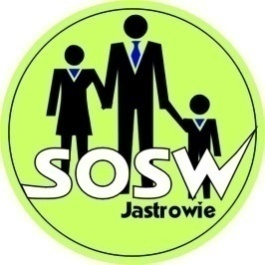 			W SPECJALNYM OŚRODKU SZKOLNO-WYCHOWAWCZYM W JASTROWIU W ROKU SZKOLNYM 2018/2019SZKOŁA PODSTAWOWA II ETAP EDUKACYJNY – KLASA VILp.Nr w szkolnym zestawiePrzedmiotTytuł programuAutorwydawnictwoSZKOŁA PODSTAWOWA-I ETAP EDUKACYJNYSZKOŁA PODSTAWOWA-I ETAP EDUKACYJNYSZKOŁA PODSTAWOWA-I ETAP EDUKACYJNYSZKOŁA PODSTAWOWA-I ETAP EDUKACYJNYSZKOŁA PODSTAWOWA-I ETAP EDUKACYJNYSZKOŁA PODSTAWOWA-I ETAP EDUKACYJNY1.SOSW- 1-18/19Edukacja wczesnoszkolnaProgram nauczania edukacji wczesnoszkolnej „Na szlaku kreatywności”Marzena KędraMEN2.SOSW- 2-18/19Język niemieckiProgram nauczania języka obcego w klasie I-III szkoły podstawowejSylwia Rapacka, Katarzyna WójcikPWN3.SOSW – 3-18/19Wychowanie fizyczne Program nauczania wychowania fizycznego          dla ośmioletniej szkoły podstawowejKrzysztof WarchołFosze4.SOSW – 4-18/19Religia W ramionach Ojca. Bóg kocha mnie. GN-9i-01/16Aleksandra Kielarks. Janusz TomczykSZKOŁA PODSTAWOWA II ETAP EDUKACYJNYSZKOŁA PODSTAWOWA II ETAP EDUKACYJNYSZKOŁA PODSTAWOWA II ETAP EDUKACYJNYSZKOŁA PODSTAWOWA II ETAP EDUKACYJNYSZKOŁA PODSTAWOWA II ETAP EDUKACYJNYSZKOŁA PODSTAWOWA II ETAP EDUKACYJNY5.SOSW- 5-18/19Język polski„Nowe słowa na start!” Program nauczania ogólnego języka polskiego  w klasach IV – VIII szkoły podstawowejMarlena DerlukiewiczNowa Era6.SOSW-6-18/19Język obcy (niemiecki)Program nauczania języka obcego w klasach  IV-VIII szkoły podstawowejSylwia RapackaKatarzyna WójcikPWN7.SOSW-718/19MuzykaLekcja muzyki. Program nauczania dla szkoły podstawowej IV-VIIMonika Gromek, Grażyna KilbackaNowa Era8.SOSW-8-18/19Plastyka Program nauczania plastyki 4-7. Do dzieła!Jadwiga LukasKrystyna OnakNowa Era9.SOSW-9-18/19HistoriaProgram nauczania historii w klasach klasy 
4 – 8 szkoły podstawowej. Wczoraj i dziśElżbieta MaćkowskaNowa Era10.SOSW-10-18/19PrzyrodaProgram nauczania przyrody w kl. IV szkoły podstawowej.  Tajemnice przyrodyJolanta GolankoNowa Era11.SOSW-11-18/19Geografia Planeta nowa. Program nauczania geografii w szkole podstawowejE. Tuz, B. dziedzicNowa Era12.SOSW- 12-18/19BiologiaPuls życia. Program nauczania biologii w klasach V-VIII szkoły podstawowej Anna ZdziennickaNowa Era13.SOSW-13-18/19Matematyka„Matematyka wokół nas”. Program nauczania dla klas IV-VIIIHelena Lewicka, M. Kowalczyk, Anna DrążekWSiP14.SOSW-14-18/19Technika„Jak to działa”Lech ŁabeckiNowa Era15.SOSW-15-18/19InformatykaProgram nauczania informatyki w klasach IV-VIII szkoły podstawowejW. Jochemczyk, I. Krajewska – KranasNowa Era16.SOSW-16-18/19Wychowanie fizyczneProgram nauczania wychowania fizycznego          dla ośmioletniej szkoły podstawowejKrzysztof WarchołFosze17.SOSW-17-18/19Religia Szukam was. AZ-31-01/10-K2-1/11ks. W. Kubiak i inni18.SOSW-8-16/17Język polskiJęzyk polskiProgram nauczania języka polskiego w kl. IV-VI szkoły podstawowej. Czarowanie słowemProgram nauczania języka polskiego w kl. IV-VI szkoły podstawowej. Czarowanie słowemAgnieszka KaniaKarolina KwakWSiP19.SOSW-9-16/17Język niemiecki Język niemiecki Program nauczania języka niemieckiego w klasach IV-VI szkoły podstawowejProgram nauczania języka niemieckiego w klasach IV-VI szkoły podstawowejSylwia RapackaPWN20.21.SOSW-10-16/17Matematyka Matematyka Matematyka inaczej. Program nauczania dla uczniów ze specjalnymi potrzebami kształcenia.Matematyka inaczej. Program nauczania dla uczniów ze specjalnymi potrzebami kształcenia.E. JurkiewiczWSiP22.SOSW- 11-16/17Historia i społeczeństwoHistoria i społeczeństwoOdkrywamy na nowo. Program nauczania dla klas IV-VI szkoły podstawowejOdkrywamy na nowo. Program nauczania dla klas IV-VI szkoły podstawowejM. SmudaWSiP23.SOSW- 12-16/17Muzyka Muzyka Ciekawi świata. Program nauczania dla szkoły podstawowejCiekawi świata. Program nauczania dla szkoły podstawowejJanusz UstrzyckiWSiP24.SOSW-13-16/17Przyroda Przyroda Na tropach przyrody. Program nauczania dla szkoły podstawowej IV-VINa tropach przyrody. Program nauczania dla szkoły podstawowej IV-VIB. DziedzicNowa Era25.SOSW- 14-16/17Zajęcia komputeroweZajęcia komputeroweProgram nauczania zajęć komputerowych w szkole podstawowej. Lekcja z komputeremProgram nauczania zajęć komputerowych w szkole podstawowej. Lekcja z komputeremWanda JochemczykWSiP26.SOSW-15-16/17Wychowanie fizyczne Wychowanie fizyczne Zdrowie. Sport. RekreacjaZdrowie. Sport. RekreacjaH. KimakFosze27.SOSW- 16-16/17Plastyka Plastyka Program nauczania plastyki w szkole podstawowejProgram nauczania plastyki w szkole podstawowejM. PolkowskaOperon28.SOSW – 17-16/17Religia Religia Program nauczania religii. AZ-2-01/10Program nauczania religii. AZ-2-01/10ks. Zbigniew Marek29.SOSW-18-16/17Zajęcia techniczneZajęcia techniczneJak to działa?Jak to działa?W. ŁabeckiWSiPSZKOŁA PODSTAWOWA II ETAP EDUKACYJNY – KLASA VII - VIIISZKOŁA PODSTAWOWA II ETAP EDUKACYJNY – KLASA VII - VIIISZKOŁA PODSTAWOWA II ETAP EDUKACYJNY – KLASA VII - VIIISZKOŁA PODSTAWOWA II ETAP EDUKACYJNY – KLASA VII - VIIISZKOŁA PODSTAWOWA II ETAP EDUKACYJNY – KLASA VII - VIIISZKOŁA PODSTAWOWA II ETAP EDUKACYJNY – KLASA VII - VIIISZKOŁA PODSTAWOWA II ETAP EDUKACYJNY – KLASA VII - VIIISZKOŁA PODSTAWOWA II ETAP EDUKACYJNY – KLASA VII - VIII30.SOSW – 18-18/19Język polskiJęzyk polski„Nowe słowa na start!” Program nauczania ogólnego języka polskiego  w klasach IV – VIII szkoły podstawowej„Nowe słowa na start!” Program nauczania ogólnego języka polskiego  w klasach IV – VIII szkoły podstawowejMarlena DerlukiewiczNowa Era31.SOSW – 19-18/19Język obcy (niemiecki)Język obcy (niemiecki)Program nauczania języka obcego w klasach IV-VIII szkoły podstawowejProgram nauczania języka obcego w klasach IV-VIII szkoły podstawowejSylwia RapackaKatarzyna WójcikPWN32.SOSW – 20-18/19MuzykaMuzykaLekcja muzyki. Program nauczania muzyki w klasie VIILekcja muzyki. Program nauczania muzyki w klasie VIIMonika Gromek, Grażyna KilbackaNowa Era33.SOSW-21-18/19Plastyka Plastyka Do dzieła. Program nauczania plastyki w klasie VII szkoły podstawowejDo dzieła. Program nauczania plastyki w klasie VII szkoły podstawowejJadwiga LukasKrystyna OnakNowa Era34.SOSW – 22-18/19Historia Historia Wczoraj i dziś. Program nauczania historii w klasach IV-VIII szkoły podstawowejWczoraj i dziś. Program nauczania historii w klasach IV-VIII szkoły podstawowejDr T. MaćkowskiNowa Era35.SOSW-23-18/19Wiedza o społeczeństwieWiedza o społeczeństwieProgram nauczania wiedzy o społeczeństwie  w szkole podstawowejProgram nauczania wiedzy o społeczeństwie  w szkole podstawowejE. DobrzyckaK. MakaraNowa Era36.SOSW -24-18/19Geografia Geografia Program nauczania geografii w szkole podstawowej.  Planeta NowaProgram nauczania geografii w szkole podstawowej.  Planeta NowaEwa Maria Tuz, Barbara DziedzicNowa Era37.SOSW -25-18/19Biologia Biologia Puls życia. Program nauczania biologii w klasach 
5-8 szkoły podstawowejPuls życia. Program nauczania biologii w klasach 
5-8 szkoły podstawowejA. ZdziennickaNowa Era38.SOSW – 26-18/19Chemia Chemia Ciekawa chemiaCiekawa chemiaH. Gulińska, J. SmolińskaWSiP39.SOSW -27-18/19Fizyka Fizyka To jest fizykaTo jest fizykaM. Baran,W. ŚliwaWSiP40. SOSW – 28-18/19MatematykaMatematyka„Matematyka wokół nas”. Program nauczania dla klas IV-VIII„Matematyka wokół nas”. Program nauczania dla klas IV-VIIIHelena Lewicka, Marianna Kowalczyk, Anna DrążekWSiP41.SOSW -29-18/19InformatykaInformatykaProgram nauczania informatyki w klasach IV-VIII szkoły podstawowejProgram nauczania informatyki w klasach IV-VIII szkoły podstawowejW. Jochemczyk, I. Krajewska – Kranas, W. Kranas42.SOSW-30-18/19Technika Technika Program nauczania techniki w klasach 7,8 szkoly podstawowejProgram nauczania techniki w klasach 7,8 szkoly podstawowejMariusz Karasiński43.SOSW -31-18/19Wychowanie fizyczneWychowanie fizyczneProgram nauczania wychowania fizycznego          dla ośmioletniej szkoły podstawowejProgram nauczania wychowania fizycznego          dla ośmioletniej szkoły podstawowejKrzysztof WarchołFosze44.SOSW- 32-18/19Edukacja dla bezpieczeństwaEdukacja dla bezpieczeństwaProgram nauczania edukacji dla bezpieczeństwa 
w szkole podstawowejProgram nauczania edukacji dla bezpieczeństwa 
w szkole podstawowejJarosław Słoma Nowa Era45.SOSW – 33-18/19Religia Religia Szukam was. AZ-31-01/10-KR-1/11Szukam was. AZ-31-01/10-KR-1/11ks. W. Kubik i inniGIMNAZJUM III ETAP EDUKACYJNYGIMNAZJUM III ETAP EDUKACYJNYGIMNAZJUM III ETAP EDUKACYJNYGIMNAZJUM III ETAP EDUKACYJNYGIMNAZJUM III ETAP EDUKACYJNYGIMNAZJUM III ETAP EDUKACYJNYGIMNAZJUM III ETAP EDUKACYJNYGIMNAZJUM III ETAP EDUKACYJNY46.SOSW- 1-16/17HistoriaPrzez tysiąclecia i wieki. Program nauczania historii w gimnazjumPrzez tysiąclecia i wieki. Program nauczania historii w gimnazjumP. Milcarek,  M. RobakP. Milcarek,  M. RobakWSiP47.SOSW -2-16/17Język polskiPodróż humanistyczna-autorski program nauczania w gimnazjum dla uczniów upośledzonych w stopniu lekkimPodróż humanistyczna-autorski program nauczania w gimnazjum dla uczniów upośledzonych w stopniu lekkimA. AwłasewiczProgram autorskiA. AwłasewiczProgram autorski48.SOSW- 3-18/19MatematykaMatematyka 2001.Program nauczania matematyki w gimnazjum- dostosowany  do możliwości psychofizycznych uczniów.Matematyka 2001.Program nauczania matematyki w gimnazjum- dostosowany  do możliwości psychofizycznych uczniów.A. DubieckaP. PiskorskiWacław ZawadowskiA. DubieckaP. PiskorskiWacław ZawadowskiWSiP49.SOSW-4-16/17GeografiaPlaneta Nowa-Program nauczania geografii w gimnazjum- dostosowany do możliwości psychofizycznych uczniówPlaneta Nowa-Program nauczania geografii w gimnazjum- dostosowany do możliwości psychofizycznych uczniówE. Maria Tuz, D. SzczypińskiE. Maria Tuz, D. SzczypińskiNowa Era50.SOSW-5-16/17BiologiaCiekawa biologia. Program nauczania biologii w gimnazjum- dostosowany do możliwości psychofizycznych uczniów.Ciekawa biologia. Program nauczania biologii w gimnazjum- dostosowany do możliwości psychofizycznych uczniów.E. KłosW. KoftaM. Kukier-WyrwickaE. KłosW. KoftaM. Kukier-WyrwickaWSiP51.SOSW-6-16/17FizykaCiekawa fizyka. Program nauczania fizyki w gimnazjum-. dostosowany do możliwości psychofizycznych uczniów.J. PoznańskaM. RowińskaWSiP52.SOSW-7-16/17ChemiaCiekawa chemia. Program nauczania chemii w gimnazjum- dostosowany do możliwości psychofizycznych uczniów.H. GulińskaJ. SmolińskaWSiP53.SOSW-8-16/17MuzykaŚwiat muzyki-Program nauczania muzyki w gimnazjum- dostosowany do możliwości psychofizycznych uczniów.D. Nita-Komorowska, A. SołtysikWSiP54.SOSW-9-16/17Zajęcia artystyczneZespół instrumentalno-wokalny. Autorski program nauczania w gimnazjum dla uczniów upośledzonych umysłowo w stopniu lekkim.P. GłuszekProgram autorski55.SOSW-10-16/17PlastykaBliżej sztuki. Program nauczania plastyki w gimnazjum.B. MikulikWSiP56.SOSW-11-16/17Wiedza o społeczeństwieProgram nauczania w gimnazjum-dostosowany do możliwości psychofizycznych uczniówP. Krzesicki, P. Kur, M. PorębaWSiP57.SOSW-12-16/17TechnikaZajęcia techniczne-Program nauczania techniki w gimnazjum- dostosowany do możliwości psychofizycznych uczniów.U. BiałkaOperon58.SOSW-13-16/17InformatykaProgram nauczania informatyki w gimnazjum- dostosowany do możliwości psychofizycznych uczniów.M. KołodziejOperon59.SOSW-14-16/17Wychowanie fizyczneKoncepcja edukacji fizycznej. Zdrowie, sport, rekreacja. Gimnazjum, program nauczania  i propozycje zajęć fakultatywnych. Poradnik metodyczny.U. Kierczak, J. JanotaOficyna Wydawnicza Impuls60.SOSW-17-16/17ReligiaProgram nauczania w gimnazjum specjalnym dla uczniów z upośledzeniem umysłowym w stopniu lekkim.Zespół redakcyjny61.SOSW-18-16/17Wychowanie do życia w rodzinieWędrując ku dorosłości. Program nauczania wychowania do życia w rodzinie w gimnazjumT. KrólWSiP62.SOSW-19-16/17Edukacja dla bezpieczeństwaEdukacja dla bezpieczeństwaL. Patrzek63.SOSW-20-16/17Język niemieckiProgram nauczania j. niemieckiego dla klas I-III gimnazjum.A. FischerLektor Klett